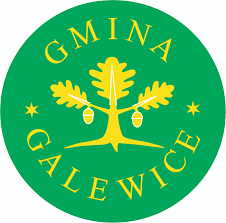 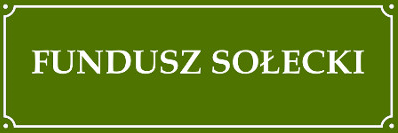 Galewice, 09.06.2023 r.RIiRG.3050-6.4.23ZAPYTANIE OFERTOWE Nr 43.2023Zamawiający:  Gmina Galewice, ul. Wieluńska 5 98-405 Galewice.Opis przedmiotu zamówienia:Wykonanie dokumentacji projektowej na wielopokoleniowy plac rekreacji, spotkań i integracji w miejscowości OstrówekZakres przedmiotu zamówienia obejmuje wykonanie dokumentacji projektowej na wielopokoleniowy plac rekreacji, spotkań i integracji w miejscowości Ostrówek wraz z niezbędnymi uzgodnieniami i zgłoszeniem robót lub pozwoleniem na budowę na działce gminnej Nr 406/1 w miejscowości Ostrówek.Zamawiający proponuje aby, w projekcie znalazły się urządzenia m.in. typu: drabinka pozioma na plac zabaw – 1 kpl., piramida wspinaczkowa na plac zabaw – 1 szt., huśtawka wagowa dla dzieci na wózkach inwalidzkich na plac zabaw - 1 kpl.,  zestaw trzywieżowy ze ślizgawką na plac zabaw– 1 kpl.( zestaw powinien zawierać 3 x dach, 3 x wieża, 2 x ślizgawka nierdzewna, 2 x most, 1 x drabinka linowa, 1 x rura strażacka, 1 x drabinka, 2 x ścianka wspinaczkowa), huśtawka podwójna na plac zabaw - 1 kpl., biegacz fitness siłownia zewnętrzna, ławki – 4 szt., kosz na śmieci – 2 szt., tablica regulaminowa – 1 szt. Propozycje urządzeń, które mają się znaleźć w projekcie stanowią załącznik Nr 1.Urządzenia należy dopasować do możliwości dostępnej przestrzeni działki z uwzględnieniem wymaganych stref bezpieczeństwa. Ostateczną wersję zaprojektowanych urządzeń uzgodnić z Zamawiającym. Wszystkie urządzenia muszą posiadać niezbędne atesty techniczne i być montowane według wytycznych producenta z wymaganą strefą bezpieczeństwa i wymaganą odległością od granicy nieruchomości i drogi. Wszystkie urządzenia musza być wykonane z bezpiecznych i trwałych materiałów zgodnie z Polskimi Normami oraz warunkami bezpieczeństwa. Konstrukcja urządzeń powinna być wykonana ze stali odpornej na warunki atmosferyczne. W projekcie należy ująć urządzenia metalowe zabezpieczone przed korozją materiałem odpornym na oddziaływanie czynników atmosferycznych. Wykonawca ma obowiązek wykonać przedmiot zamówienia zgodnie z zasadami wiedzy technicznej, obowiązującymi przepisami oraz obowiązującymi normami.Wykonawca powinien uwzględnić wymagania określone w warunkach technicznych wydanych przez właściciela urządzeń infrastruktury, opiniach i uzgodnieniach.Wykonawca określi cenę za prace projektowe zgodnie z formularzem ofertowym (załącznik Nr 2). Cena powinna obejmować wszystkie czynności i koszty związane z wykonaniem projektu łącznie z opłatami pobieranymi przez urzędy i instytucje z tytułu uzgodnień prac projektowych oraz pozyskaniem map do celów projektowych (jeśli są wymagane).Zadanie realizowane w ramach funduszu sołeckiego Sołectwa Ostrówek na 2023 rok w ramach zadania pod nazwą Wielopokoleniowy plac rekreacji, spotkań i integracji w miejscowości OstrówekIII. Termin realizacji zamówienia.Termin realizacji zamówienia – od podpisania umowy do dnia 30.11.2023r.IV. Opis warunków płatności.Termin płatności faktury: min. 14 dni.Podstawą do wystawienia faktury i końcowego rozliczenia stanowi faktycznie zrealizowane zamówienie i protokół dostawy przedmiotu umowy.V.  Kryterium oceny ofert.1. Jedynym kryterium oceny ofert jest najniższa cena brutto za całość zamówienia.  VI. Sposób przygotowania i złożenia oferty:Ofertę należy sporządzić wypełniając formularz ofertowy (zał. Nr 2). W formularzu ofertowym należy podać cenę brutto dla całego zadania.Ofertę można złożyć osobiście w sekretariacie pok.208, lub przesłać za pośrednictwem poczty, kuriera na adres Gmina Galewice, ul. Wieluńska 5, 98-405 Galewice lub faksem (62/7838625) lub drogą elektroniczną na adres sekretariat@galewice.pl. W przypadku składania oferty pocztą należy opisać kopertę „Oferta cenowa na wykonanie dokumentacji projektowej na wielopokoleniowy plac rekreacji, spotkań i integracji w miejscowości Ostrówek”.W przypadku składania oferty drogą elektroniczną wymagany jest skan wypełnionej i podpisanej oferty.Dokumenty składane w formie kserokopii muszą być potwierdzone za zgodność z oryginałem przez Wykonawcę.Wszystkie koszty związane z przygotowaniem oferty ponosi składający ofertę. Ofertę należy sporządzić w języku polskim pod rygorem nieważności.Wymaga się, aby wszelkie poprawki były dokonane w sposób czytelny oraz opatrzone podpisem osoby podpisującej ofertę.Oferty złożone po terminie nie będą rozpatrywane.Termin składania ofert: do dnia 16.06.2023 r. do godz. 1400Do oferty należy dołączyć:wypełniony i podpisany formularz ofertowy (zał. Nr 2).VII. Osobą wyznaczoną do bezpośredniego kontaktowania się z Wykonawcami jest Katarzyna Owczarek- tel. 62 78 38 626.………………………………………Załącznik: 1. Propozycje urządzeń – zał. Nr 1.1. Formularz ofertowy – zał. Nr 2.Zapytanie ofertowe służy rozeznaniu rynku i nie zobowiązuje Zamawiającego do złożenia zamówienia.